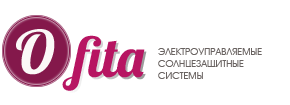 Прайс-лист на монтажные работы (услуги)Расчет стоимости монтажных работ включает в себя сумму количества выездов на объект и общую стоимость работ.Минимальная стоимость монтажных работ с учетом 1 выезда на объект – 2500 рубЗамеры*- Выезд(замер/монтаж) на объект в пределах МКАД – 1000 руб- Выезд(замер/монтаж) на объект за пределы МКАД (10 км) – 1500 руб - Выезд(замер/монтаж) на объект за пределы МКАД (от 10 км) – 2000 руб и выше- При выезде на замер/монтаж после 18-00 – плюс 50% к стоимости.- При выезде на замер/монтаж в выходные дни – плюс 100% к стоимости.- Подъем на этаж без использования лифта 50 руб/этаж- Обнаружение в ходе установки непредвиденных препятствий (например: сверление в несущий швеллер), для устранения которых требуются нестандартные элементы крепления - увеличение стоимости монтажа на 50%.Электроуправляемые системыВсе электрические системы – 3000 руб. за карниз до 4 п. метров (установка, подключение и программирование) Эркерные Электрические системы – 5000 руб. до 4 п. метров (установка, подключение и программирование)Карнизы для шторПрофильные карнизы с установкой в потолок300 руб за погонный метр однорядного прямого карниза350 руб за погонный метр однорядного карниза в арку/эркерПрофильные карнизы с установкой на кронштейнах на стену300 руб за погонный метр однорядного карниза500 руб за погонный метр однорядного карниза в арку/эркерРимские ручные карнизы500 руб за изделие с установкой в потолок600 руб за изделие с установкой на стену на кронштейнахДекоративные карнизы на  кронштейнах на стену(в потолок, торец)*750 руб за каждый кронштейн 2-х рядного карниза650 руб за каждый кронштейн 1-но рядного карниза500 руб за каждый торцевой кронштейн*при установке карнизов других производителей наценка на установку от 30 до 60%Карнизы для японских штор с установкой в потолок250 руб за погонный метр однорядного прямого карнизаКарнизы для японских штор с установкой на стену300 руб за погонный метр однорядного прямого карнизаУстановка подхватов для штор100 руб за штуку каждого крючка или розеткиПлиссеПлиссе на штапик окна все системы500 руб за изделиеПлиссе на раму окна или в/на проем окна все системы650 руб за изделиеПлиссе сложной формы или на мансардные/потолочные окна1000 руб за изделиеГоризонтальные жалюзи 25 и 50 мм(деревянные, алюминиевые)Жалюзи на раму окна/на проем окна, свободновисящие500 руб за изделиеЖалюзи на раму окна, с фиксацией нижней планки600 руб за изделиеРулонные шторыРулонные шторы на раму, в/на проем окна, свободновисящие500 руб за изделиеКассетные рулонные шторы, система «мини» на раму окна600 руб за изделие